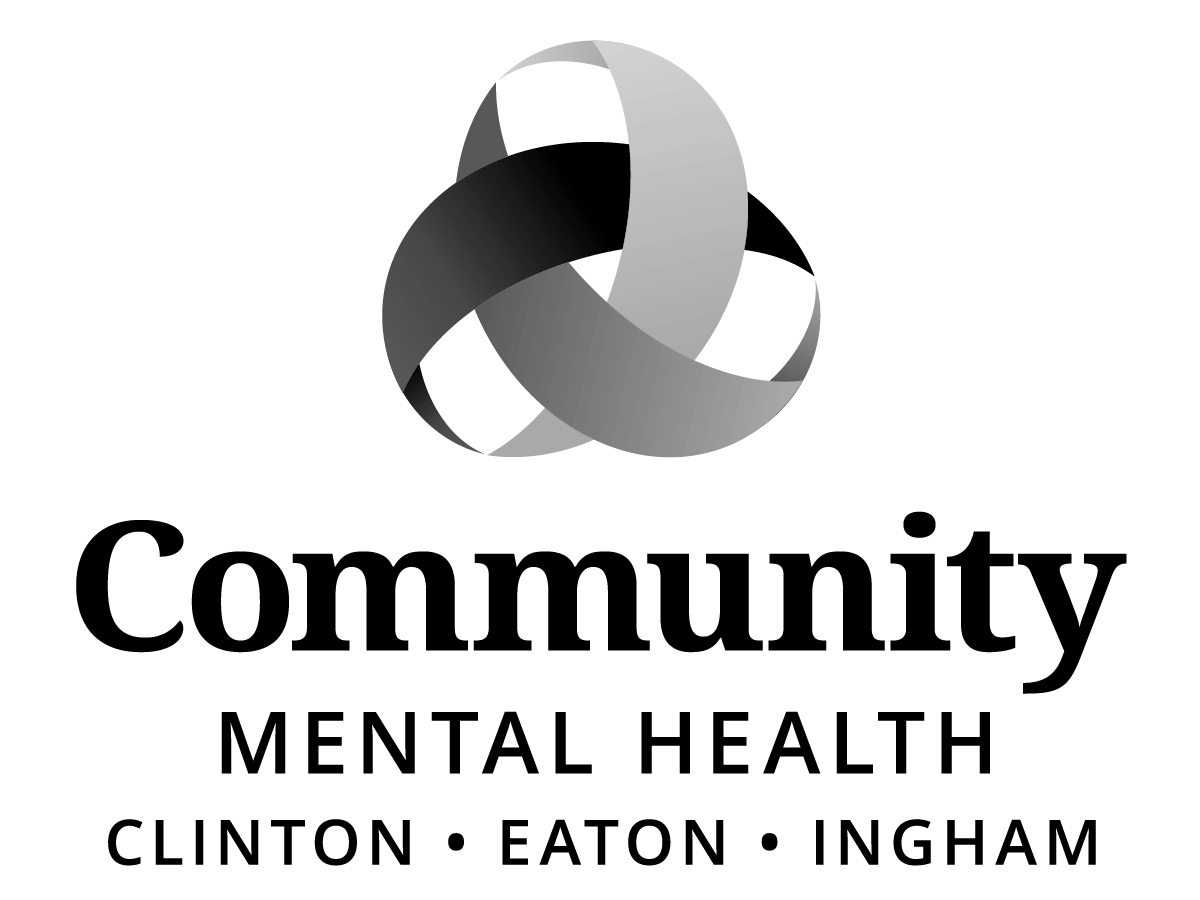 BOARD OF DIRECTORSMEETING MINUTESThursday, May 18, 2017, 6:00 p.m. 812 E. Jolly Road, G11-CLansing, MI 48910Staff Present: Shana Badgley, Sharon Blizzard, Karla Block, Stacia Chick, Aleshia Echols, Ericanne Spence, Joanne Holland, Sara Lurie, Jennifer Stanley, Gwenda SummersPublic Present:Denise King, consumer guardianElizabeth Pratt, NAMIExcused (advance notification provided)Dianne Holman, Stephen Manchester, Chris Swope, Maxine ThomeCall to Order:The meeting was called to order by Chairperson, Kay Pray at 6:03 p.m. Roll Call:Joe Brehler, Raul Gonzales, Carol Koenig, Paul Palmer, Kay Pray, Kay Randolph-Back, Jim Rundborg, Kam WashburnPrevious Meeting Minutes:ACTION:MOVED by Raul Gonzales and SUPPORTED by Paul Palmer to approve meeting minutes of April 20, 2017 as written.MOTION CARRIED unanimously.Adoption of AgendaACTION:MOVED by Carol Koenig and SUPPORTED by Raul Gonzales to adopt the meeting for May 18, 2017.MOTION CARRIED unanimously.Public Comment on Agenda Items:  None.Mid-State Health Network Update (MSHN)Joe Brehler reported that Board of Directors for Mid-State Health Network met on Tuesday, May 2 and that much of the discussion evolved around the following items:2 CMH’s that are having cash flow problems and actions that will be taken to remedy these matters, and$5 million dollars Projected Trending Lapse with the autism fund offsetting much of it, $3.1 million of Medicaid funds; and $1.9 million of Healthy MI funds being returned to MSHN.   Depending on what happens on a federal and state level will determine future Medicaid fund availability.Chief Executive Officer ReportSara Lurie, CEO reported that at the end of March, 2017; Paul Palmer attended the 2017 Disability Policy Seminar in Washington, DC and this evening he will be presenting some of the key points shared at the seminar:Federal Funding,Healthcare,Medicaid and Long Term Support and Services,Social Security and Social Security Income,What does the future look like?ACTION:  A copy of the 2017 Disability Policy Seminar presentation is attached.Sara Lurie thanked Paul Palmer for his attendance at the 2017 Disability Policy Seminar, and moved quickly into how Mr. Palmer’s presentation was a good segway into what is happening at the national  level, and how it is distracting what is happening on a state and federal level right now; and that if enacted would greatly impact funding levels, and operations.  Due to the fact that originally legislation was not going to be taken up until September but now there are talks about pushing this through in August.  Ms. Lurie stated that it is vitally important that we be aware of these issues, educate staff, consumers and family members, and encourage people to take action as citizens to express their views with legislators.  High levels of citizen advocacy have made a difference in the past and must continue to be sustained right now.Ms. Lurie reported that the focus is on promoting the complete removal of section 234 language and of language that supports pilot projects for Michigan Health Plans.There is some feeling that pilots with Michigan Health Plans are inevitable at this point, so additional message is if they are included, they must:Adhere to the same requirements and reporting that PIHP/CMH’s doParticipants must be able to opt in or out of pilotsClear definition of purpose and outcomes for these projectsEvaluation by a third party research institutionAny waiver or statute changes required to run a pilot can only be in effect for the designated pilot periodMs. Lurie commended the union for their active role in getting the word out statewide opposing CMH privatization by offering evening phone banking opportunities for the past several weeks in their office.   Their impact is on reaching people!  Discussion ensued.Action Alerts were sent to board members, staff, community partners, and County Commissioners for Eaton, Ingham and Clinton Counties received copies of resolutions to present to their boards.Additionally, very troubling is that the state level problems are a distraction from what we are also dealing with at a federal level.  We are hearing that the Senate is looking at working on their legislation in June with hope of voting before going on recess in August.  Just as in the house, there are no plans to hold hearings.  While our Michigan Senators are solidly opposed to the proposed changes in Medicaid funding, it was recommended that we continue to educate our Michigan House Republicans.ACTION:  Direct contact with legislators via phone, face-to-face, email would be greatly appreciated to assure that legislators understand the destabilizing impact this would create in our counties.Other highlights include:Upcoming NAMI Event on Assisted Outpatient Treatment (Kevin’s Law)Treating A Lack of Insight in Mental IllnessMonday, June 5, 2017 @ 6:30 p.m.Ingham County Human Resource Building Cedar LansingKay Randolph-Back encouraged board members to attend the upcoming NAMI event although very complicated and challenging to interpret, found it to be a very good resource of information based on some serious analysis.13 Reasons Why – coverage by WILX, Channel 10, 6:00 p.m. News Tonighthttp://www.wilx.com/content/news/SPECIAL-REPORT-PREVIEW-Should-teens-watch-this-controversial-show-422814834.htmlThe show is called 13 reasons why and it has drawn a lot of interest from teens and parents who want to know what the buzz is all about to suicide prevention groups expressing major concern.Mental Health advocate Gwenda Summers says it glamorizes teen suicide and endangers vulnerable teens.Announcement of the Gil DeRath Humanitarian Award to Ms. Kelly Gluszewski, Clinical Coordinator, Family Guidance ServicesBUSINESS ITEMS:Program and PlanningNew Expense Contract:  Starfish Family ServicesACTION:MOVED by Raul Gonzales and SUPPORTED by Paul Palmer that the Board of Directors of Community Mental Health Authority of Clinton, Eaton, and Ingham Counties authorize CMHA-CEI to enter into a new contract with Starfish Family Services to provide the services at the rates listed below for the period of April 1, 2017 through September 30, 2017.MOTION CARRIED unanimously.New Expense Contract:  Walnut Ridge County Estate LLC Adult Foster Care StockbridgeACTION:MOVED by Raul Gonzales and SUPPORTED by Jim Rundborg that the Board of Directors of Community Mental Health Authority of Clinton, Eaton, and Ingham Counties authorize CMHA-CEI to enter into a contract with Jeffrey Shepherd at Walnut Ridge Country Estate, LLC, Adult Foster Care in Stockbridge to provide services at the per diem rates of $20.11 (Level I), $40.21(Level II), and $60.32 (Level III), paid on a monthly actual usage basis for the period of June 1, 2017 through September 30, 2017. MOTION CARRIED unanimously.New Expense Contract:  First Light Home CareACTION:MOVED by Raul Gonzales and SUPPORTED by Carol Koenig that the Board of Directors of Community Mental Health Authority of Clinton, Eaton, and Ingham Counties authorize CMHA-CEI to enter into a new contract and to purchase Community Living Supports and Respite Services from First Light Home Care for the period of May 1, 2017 through September 30, 2017 and pay according to the rate schedule below for those services/goods. *Rate varies depending on the support needs of the individual served. A per diem rate may be utilized that is calculated by the board approved hourly rate multiplied by the number of authorized hours per the individual’s level of care and need.MOTION CARRIED unanimously.Finance CommitteeContract Renewal: Respite Services Provider/Camps ACTION:MOVED by Raul Gonzales and SUPPORTED by Paul Palmer that the Board of Directors of Community Mental Health Authority of Clinton, Eaton, and Ingham Counties  Board of Directors authorize CMHA-CEI to enter into contract renewals with the camps listed below to purchase respite care services for the period of June 1, 2017 thru September 30, 2017 and pay out of individuals authorized respite allotment for those services / goods.MOTION CARRIED unanimously.Revenue Contract Amendment:  Ingham County, Office of Community CorrectionsACTION:MOVED by Joe Brehler and SUPPORTED by Raul Gonzales that the Board of Directors of Community Mental Health Authority of Clinton, Eaton, and Ingham Counties Board of Directors authorize CMHA-CEI to approve a contract amendment with the Ingham County Office of Community Corrections to provide women specific treatment in addiction services for the period of April 1, 2017 through September 30, 2017 and receive for those services $10,349.00.MOTION CARRIED unanimously.ACTION:MOVED by Joe Brehler and SUPPORTED by Kay Randolph-Back that the Board of Directors of Community Mental Health Authority of Clinton, Eaton, and Ingham Counties authorize CMHA-CEI to enter into a contract with City of Lansing for the period of 10/1/2016 to 7/1/2017 and receive $35,000 to help cover General Fund costs of Bridges Crisis Unit.MOTION CARRIED unanimously.Access Ad Hoc CommitteeSara Lurie reported that MaryAnn Ford, Consultant for Capital Area Health Alliance will be our guest speaker addressing workforce issues – psychiatrist shortages at the next regularly scheduled meeting on May 22, 2017 at 5:00 p.m., in G11-C conference room.Building & Sites Ad Hoc CommitteeStacia Chick reported that the bond was approved by Building Authority and Building with a 3 percent rate.  John Peiffer, Facilities and Management Manager is working with Clark Construction regarding a construction start date.  In addition, Sara Lurie announced that a ground breaking ceremony with the CMHA-CEI Board of Directors will be scheduled once a date is confirmed.Old BusinessNone.New BusinessMACMHB Conference Updates:During the MACMHB Spring Conference in Dearborn, MI held May 15 – May 17, Raul Gonzales reported attending a session regarding Kevin’s Law.  During this session, he had an opportunity to hear the perspective of both a Judge and Mark Reinstein, PhD, President and CEO, Mental Health Association in Michigan and found it to be a very complicated and challenging process.   Board member, Raul Gonzales also agrees with Board member, Kay Randolph-Back that board members would find this event very informative.Raul Gonzales commented that the Spring Conference was pretty much the same as in past years with great presenters with cutting edge information and agreed with Kay Randolph-Back AOT is well worth time.  Community engagement and education.Kay Randolph-Back distributed wristband videos, a method used by the Flynn Foundation to get the message out about mental health care and make the video accessible in a simple way.  Ms. Randolph-Back shared that this is an idea worth keeping in our mind.  To share the various types of services available to consumers.In addition, Ms. Randolph-Back reported attending the following sessions:Health Information Technology workshop, and that it takes operational development, infrastructure and skill to successfully achieve physical and mental health,298/234 Demonstration Chairperson Roundtable on behalf of Kay Pray.   Topic of discussion: Segregate region wide stakeholder facility for individuals with mental illness.Carol Koenig reported attending CIT.  They talked about what is required to have continuance with this type of program.  She also attended a session regarding Jail Diversion and unsuccessful pilot programs, which she found very informational.  Public CommentElizabeth Pratt, NAMI made the following announcements:Upcoming NAMI Event on Assisted Outpatient Treatment (Kevin’s Law)Treating A Lack of Insight in Mental IllnessMonday, June 5, 2017 @ 6:30 p.m.Extended an invitation to NAMI picnic:Picnic, Potluck, and Annual Meeting Wednesday, June 21, 2017 Sharp Park in Delta Township
1401 Elmwood Rd., Lansing  5:30 to 7:30 PM.And encouraged anyone not on the NAMI mailing list to contact her to be added.Denise King, consumer guardian announced that staff are working on the move for her brother.  However, during the process she discovered some things that she felt she should have been made aware of by CEI, that she was not; which she found very disappointing.  However, Ms. King reported that she is believing that the best is yet to come, and asked that the board stay tuned. AdjournmentThe meeting was adjourned at 7:12 p.m.  The next meeting is scheduled for Thursday, June 22 , 2017 at the Barry Eaton Health Department, 1033 Health Care Drive, Charlotte, MI; Conference Room,  beginning at 6:00 p.m.Minutes submitted by:Aleshia Y. EcholsExecutive Administrative AssistantPsychiatric Evaluation  342.00 EncounterInitial or Other Assess - LLP/non-Phys  245.00 EncounterTreatment Planning/Person Centered Plan  234.00 EncounterInd therapy, 17-37 minutes face-to-face  108.00 EncounterInd therapy, 38-52 minutes face-to-face  180.00 EncounterInd therapy, 53-90 minutes face-to-face  240.00 EncounterFamily therapy client not present  150.00 EncounterFamily therapy client present  174.00 EncounterEval & Mgmt (Medication Review)    90.00 EncounterEval & Mgmt (Medication Review)  114.00 EncounterEval & Mgmt (Medication Review)  186.00 EncounterEval & Mgmt (Medication Review)  216.00 EncounterEval & Mgmt (Medication Review)  234.00 EncounterCase Management    67.80 15 min unitHomebased    84.00 15 min unitRate ScheduleServiceHourly Standard RateHourly Holiday RateChildren’s Waiver, CLS, and Respite*$16.92/hr.$25.44/hr.CLS and Respite-Hab. Waiver /B3*$14.88 or $16.92/hr.*$22.24 or $25.44/hr*CLS and Respite – Sleeper Rate$10.36/hr.Name of CampAddress of CampCostAlbright United Methodist Church Camp-Special People Camp3156 190th Ave., Reed City, MI 49677-9731Office 888-217-1905 Box 84, Oshtemo, MI 49077Camp   Lynn:231-832-9094Developmentally Disabled rates: Adults - $385Bay Cliff Health CampP.O. Box 310, 4175 Bay Cliff Dr., Big Bay, MI 49808  906-345-9314Less than $700/week; $2,900 for 7 weeksBeekman Therapeutic Horseback Riding Camp2901 Wabash Rd., Lansing, MI 48910517-755-2175$35 private therapy 30 minutes; YMCA Camp $10/child for 5 daysCamp Sunshine - Camp Blodgett430 E. 8th St., Holland, MI 49423 616-994-9897Income based/Size of household; Avg-$100 per child for 4 wksCamp Concordia13400 Pinewood Street, Gowen, MI 49326616-754-3785 office@campcondordia.org$288 for 4 daysCamp Fish Tales2177 E. Erickson Rd., Pinconning, MI 38650989-879-5199Level 1-$625 Level 2-$850Level 3- $1,150Camp Greenwood13564 McClain Rd., Gowana, MI 49326231-224-3059$175-$350 depending on sessionCamp Henry5575 Gordon Ave., Newaygo, MI 49337616-459-2267$310 and up, dependent on duration and age of camperCamp Living Waters536 E. 6 Mile Road, Luther, MI 49656231-797-5107 www.camplivingwaters.org$419 for 5 days-$50 non-refundable feeCamp Midicha10407 N. Fenton Rd., Fenton, MI 48430810-629-9622  (Summer)$700-1200/week averageCamp Pa-Wa-Pi, Parkwood YMCA3232 E. Grand River, Williamston, MI 48895517-827-9680 Lansing OfficeFee per type of session$130 - 160Camp Sunshine – Holt Lutheran Church2418 Aurelius Rd., Holt, MI 48842517-694-3182$300 Scholarships availConductive Learning Center at Aquinas College2428 Burton St., SE, Grand Rapids, MI 49546      616-575-0575$2,800 for the 3 week summer program-$25 feeCran-Hill Ranch, Friendship Camp14444 17 Mile Rd., Rodney, MI 49342231-796-7669Week 1-$485 Week-9-$485Week 3-$485Delta Mills Nazarene Camp6816 Delta River Dr., Lansing, MI 48906517-321-8643$125 activity fee for summer in addition to $116/per weekFowler Center2315 Harmon Lake Rd., Mayville, MI 48744989-673-2050Fees per type of session$195-1,272HisAbility, Camp BarakelP.O. Box 159, Fairview, MI 48621989-848-2279$185—Depends on age groupHolt Lutheran Summer Camp, Hawks Program2418 Aurelius Rd., Holt, MI 48842517-694-3182$140 per week,$30 registration feeImpressions-5 Museum200 Museum Dr., Lansing, MI 48833(517) 485-8116 ext. 132Attn: Katie RosenbergNon-members $350/week; members $275/week; April 3-7 2017Information Technology Empowerment Center – Summer Courses200 North Foster, Lansing, MI 48912admin@iteclansing.org  517- 708-4390$100-$140Income scholarships available  $25-$50Lansing Parks & Recreation1011 N. Fairview Ave., Lansing, MI 48912517-483-4277Up to $500 depending on the type of programLansing Parks/Recreation, Southside Community Center5825 Wise Road, Lansing, MI 48911517-483-6686$30 - $95 per week Depending on type of program & county /city residenceMystic Lake9465 Ludington Dr., Box 100, Lake, MI 48632     517-827-96501 week-$5202 weeks-$950Oak Park YMCA900 Long Blvd., Lansing, MI 48911517-827-9700Fees per type of session$118-158; $35 depositOkemos Special Needs Camp1826 Osage Dr., Okemos, MI 48864517-706-50204 weeks - $801; 5 weeks - $946; 6 weeks - $1,127; 7 weeks - $1,304Pine Ridge Bible Camp8415 17 Mile Rd., Cedar Springs, MI 49319616-696-8675$315-Freddie Friends; $75 deposit-June 13-16th; $380-July 3-7th Ric Star-MSU Music Camp4390 S. Hagadorn, East Lansing, MI 48823517-884-4828June 15-17th (Adults; 9am-3pm)June 19-21st (Youth/Adolescents; 9:30am-2:30pm)$200 Per camperSpring Hills CampBox 100, Everat, MI 49631231-734-2616$277-$707-depending on sessionSt. Francis on the Lake10120 Murray Rd., Jerome, MI 49249517-688-9212 – e-mail in registrations$525/week; $250 deposit: 1-1 is an extra $150Young Life Camp-Timberwolf Lake1518 River Terrace Dr., East Lansing, MI 48823 Registration 517-324-32944898 N. Morey Rd., Lake City, MI 49651Camp   231-839-7552$650$125-150 for NovemberPEAC32 N. Washington, Suite 1, Ypsilanti MI 48197734-484-2758info@bikeprogram.org$35 per studentZookambi Summer Camp – Potter Park ZooGrades 1-7, 1 week sessions$95 ½ day, $190 fullMembers $80/$160Revenue Contract Amended Funding:  City of Lansing